МКОУ «Барабинская ООШ»АФГАНИСТАН БОЛИТ В МОЕЙ ДУШЕСоставили: Черепанова В.И.Омелькова Г.И.Черепанова Н.М.учителя начальных классов.13 февраля 2014гДРА расположена на Среднем Востоке. Столица государства Кабул. Территория – 655тыс. кв. км. Выхода к морю не имеет. Общая длина пограничной линии составляет 5421 км. В Афганистане проживает 15,5 млн. жителей. Афганистан – многонациональное государство. В стране проживает более 20 народов разных этнических групп. Основным видом транспорта является автомобильный, железных дорог нет. Наиболее крупные города: Кабул, Кандагар, Герат, Мазари-Шариф, Кундуз, Джелалабад, Баглан, Газни, Чарикар. Всего в стране 29 провинций, 185 уездов, 101 волость.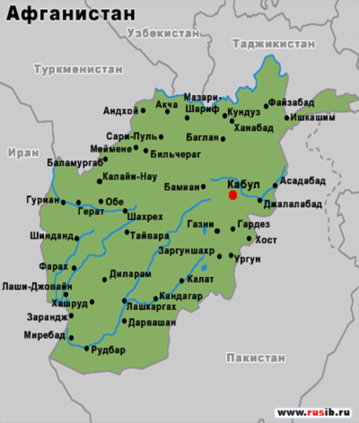 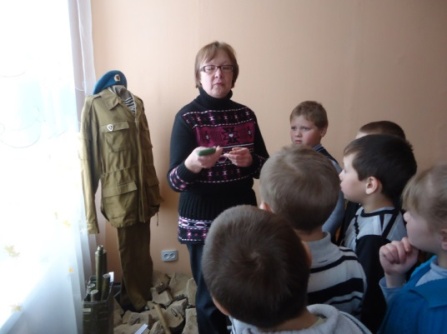 Ребята нашей школы посетили Артинский музей . Перед ними выступила руководитель экскурсии Римма Александровна по теме: « Сыны Отечества».Я помню горы, бесконечные подъемы,Я помню свист душманских пуль над головой.Мы на гражданке не были знакомы, А на войне, как на войне – не разольешь водой.                                             Теперь Афган – истории страница,                                             А ордена – в шкафу на пиджаке,                                             Но до сих пор мне продолжают сниться                                   Последний бой в далеком кишлаке.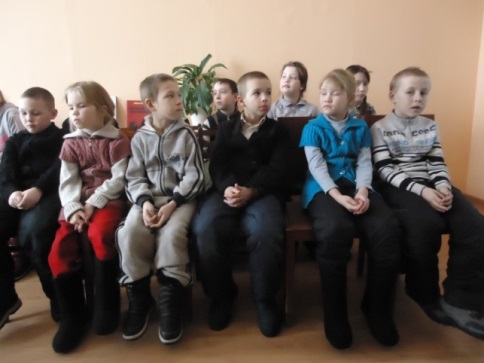 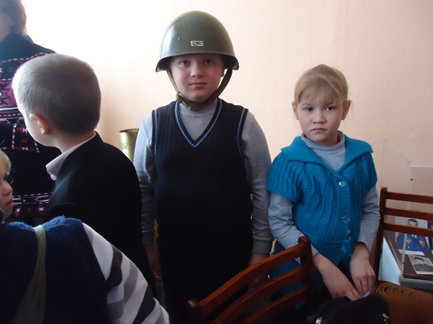 Она рассказала о воинах – афганцах Артинского района. Из нашего района в Афганской войне участвовало около 80 человек. Ребята в 18 лет почувствовали порох войны.Коренаст, курит, брови белесые, подбородок волевой, голос негромкий, нетороплив и расчетлив в движениях и суждениях. В Афганистан вошел начальником штаба дивизии, один из самых трудных и ответственных участков. Его отличают качества: высокое чувство долга, большое самообладание, жесткое требование, безопасность людей и умение предвидеть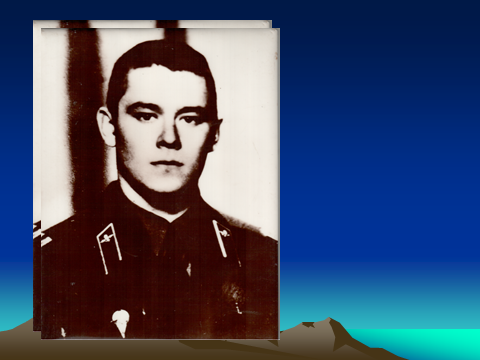 Абрасимов Николай Петрович  гвардии младший сержант08.05.1960.- 25.12.1979.Уроженец  села Поташка. Погиб в первый день войны, посмертно награжден орденом Красной Звезды. В школе села Поташка открыт  музей в честь воина-афганца.Ты видел смерть и знаешь что почем,За эти годы не нарушив строй.Всегда ты первым подставлял плечоСвоим друзьям, что рядом шли с тобой.Который день холодные дождиПытаются все смыть памяти след.Никто не даст так просто позабытьРебят, которых с нами больше уже нет.Римма Александровна рассказала и показала снаряды, которые применялись во время войны, которая длилась 9 лет и 2месяца. Это была самая длительная война. Она показала котелок , гильзы от снарядов и ручку-взрыватель.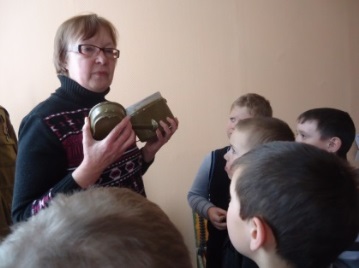 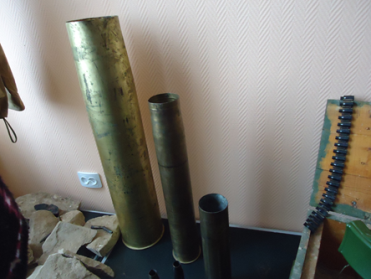 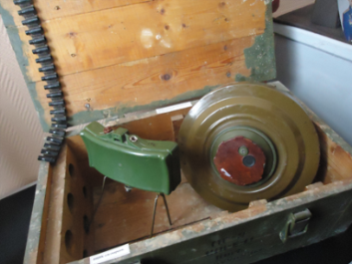 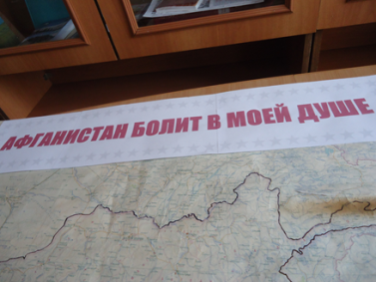 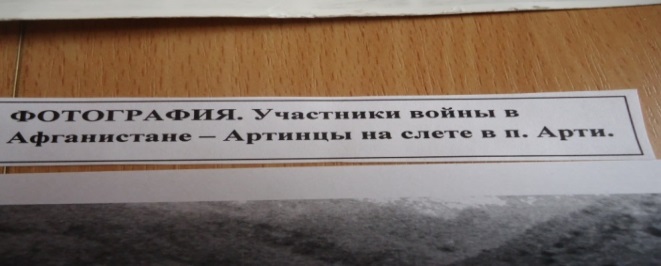 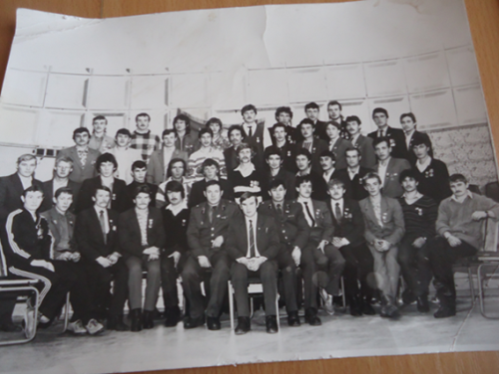 «Последний штурм»Февраль 1989 год – начало вывода войск. Душманы поклялись превратить вывод в бойню. Почти без потерь были выведены войска. Это был их последний бой, который высвечивал всю боль афганской войны. С ее героизмом и трагизмом, правдой и ложью, блестящими оперативными решениями. Погибло 14 тыс. солдат, ранено 35 тыс., пропало без вести или в плен 300 человек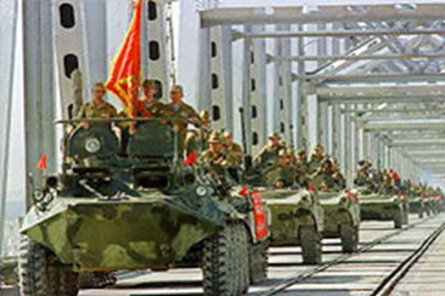 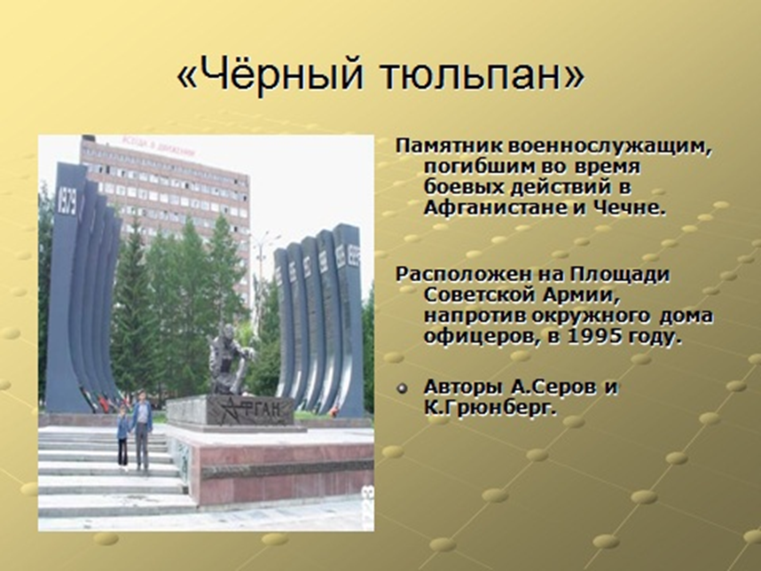 «Они выполняли приказ»!